ЧЕРКАСЬКА ОБЛАСНА РАДАГОЛОВАР О З П О Р Я Д Ж Е Н Н Я07.06.2021                                                                                      № 167-рПро помічників-консультантівдепутатів обласної радиВідповідно до статті 55 Закону України «Про місцеве самоврядування 
в Україні», пункту 4.1 Положення про помічника-консультанта депутата Черкаської обласної ради, затвердженого рішенням обласної ради від 19.02.2016  № 3-6/VII, зі змінами:ПРИЗНАЧИТИ ДЕМ’ЯНЕНКО Олександру Олександрівну помічником-консультантом депутата обласної ради VІІІ скликання КУРБЕТА Євгенія Олександровича на громадських засадах. Підстава: подання КУРБЕТА Є. О. від 25.05.2021, заява ДЕМ’ЯНЕНКО О. О. від 25.05.2021.ПРИЗНАЧИТИ ЮХИМЧУК Юлію Олександрівну помічником-консультантом депутата обласної ради VІІІ скликання БОНДАРЕНКО Валерії Олександрівни на громадських засадах. Підстава: подання БОНДАРЕНКО В. О. від 20.05.2021, заява ЮХИМЧУК Ю. О. від 20.05.2021.Голова						А. ПІДГОРНИЙ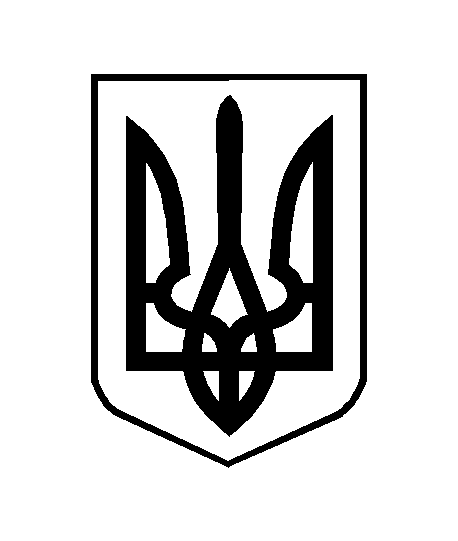 